                                 АПРЕЛЬ   2024Пресс-центр МБОУ СОШ № 39  им.Т. С.ДзебисоваИдти  вперёд  мы будем  вместе,  с газетой      «Импульс»  интересней!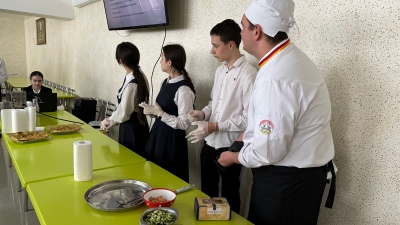 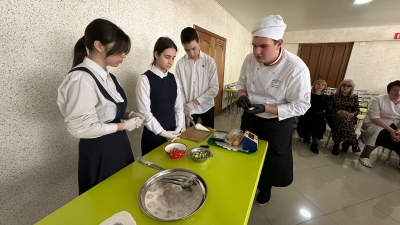 5.04. 10 б класс  были приглашены на День открытых дверей во Владикавказский торгово-экономический техникум.  Директор Колледжа Абиев  Валерий Батразович встретил наших десятиклассников очень  гостеприимно. Вначале наши ученики прослушали его лекцию по теме «Современные методы приготовления и кулинарные приемы, демонстрирующие при отпуске горячих блюд  из мяса сложного ассортимента в присутствии посетителя: транширование мяса, фламбирование, приготовление и подача блюд на горячем камне».   Затем детям разрешили самим попрововать себя в роли повара. Многие с интересом готовили разные салаты.  Некоторым из наших учащихся понравилась сортировка столов. В этом, оказываентся, свое искусство… Но а самая интересная была заключительная часть мероприятия: дигустация блюд. С приподнятым настроением дети  ушли домой. Трое из гостей решили связать свою дальнейшую жизнь именно с кулинарией.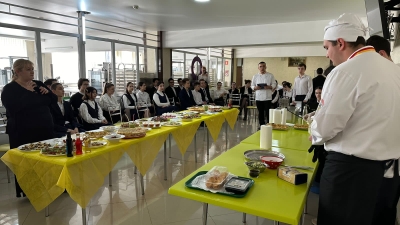 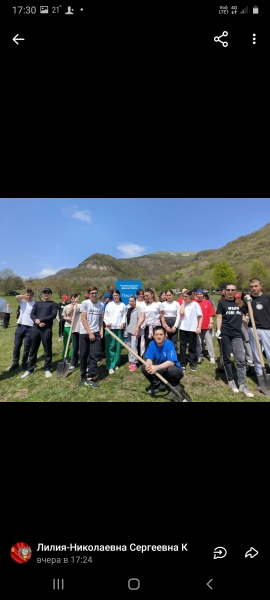 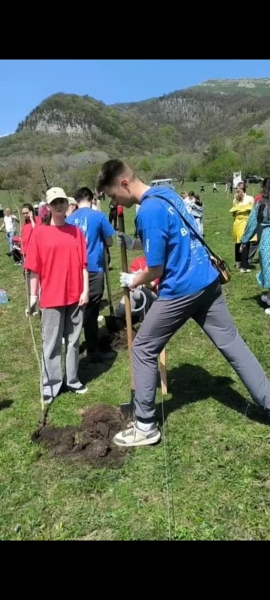   14 апреля  активисты Движения Первых РСО-Алания средних общеобразовательных школ №39 и № 3 г. Владикавказ и школы №3 г. Беслан по приглашению Минприроды РСО-Алания приняли участие в Международной акции «Сад памяти» в рамках нацпректа «Экология». Акция проводилась на окраине селения Балта. Участниками акции были высажены 1000 саженцев дуба красного. А посвящена высадка деревьев 81 годовщине освобождения подступов к городу Владикавказ от немецко-фашистских войск. В мероприятии приняли участие представители общественных организаций, министерств и ведомств, а также Заместитель Председателя Правительства РСО-Алании Русланбек Икаев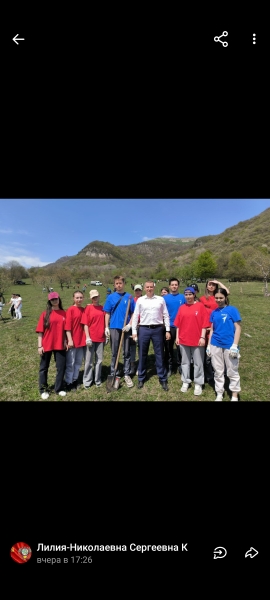 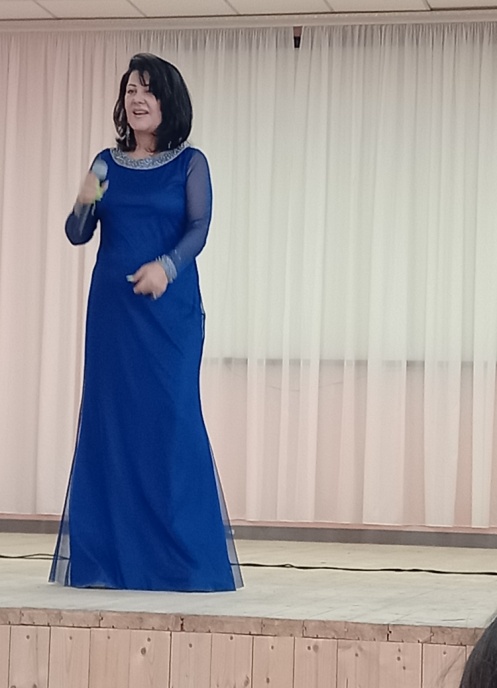 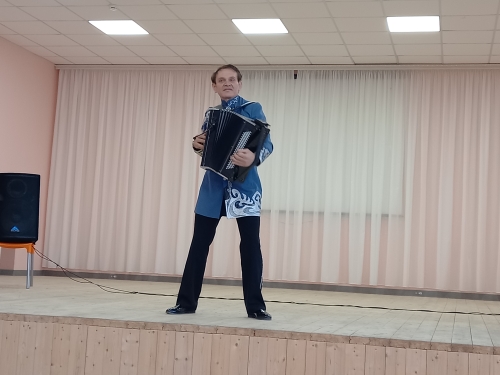 19 апреля наша школа приняла известных артистов республики: певицу Аллу Хадикову, певца  Дамиана Карнаухова и гармониста Аслана Шавтвалова. Концерт был необычен тем, что артисты с самого начала были в тесном контакте с  детьми, которые пели вместе с ними песни, танцевали под их зажигательныую музыку. Большое впечатление осталось у детей от песни из «Бременских музыкантов», которую все дружно пели с Дамианом Карнауховым. Огромное впечатление осталось от концерта у детей и учителей .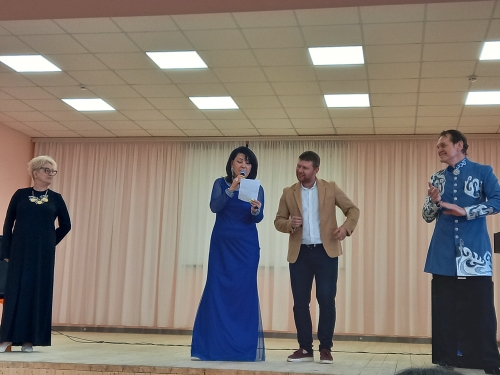 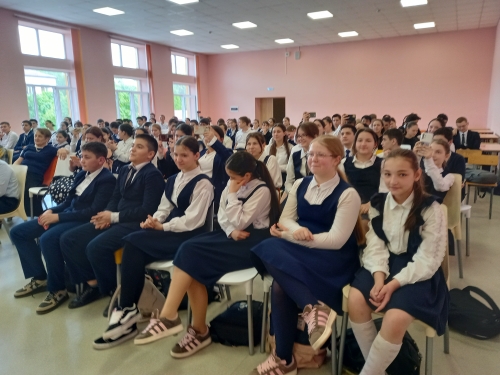 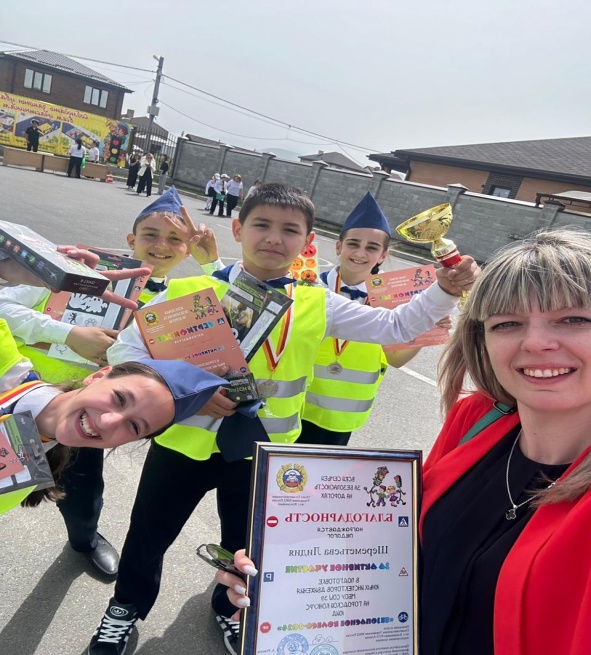 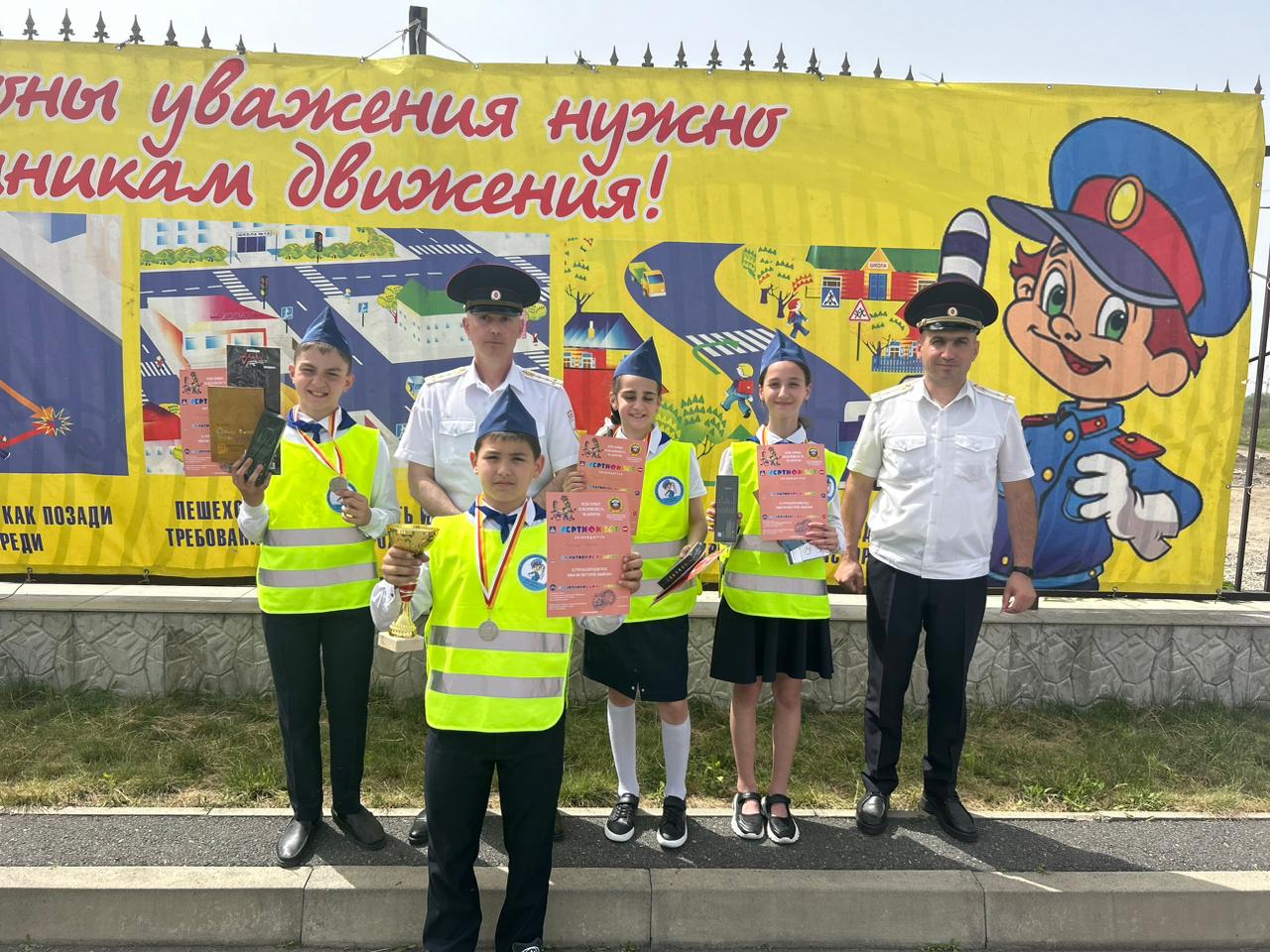 26 апреля  прошел муниципальный этап Всероссийского конкурса юных инспекторов движения «Безопасное колесо – 2024». В этом году нашу школу представили обучающиеся из отряда Юных Инспекторов Движения 5 А класса во главе с классным руководителем Шереметьевой Лидии Андреевны. Наши ребята заняли почетное 1 место в станции «Автогородок» и призовое 2 место в целом за муниципальный этап конкурса. Пожелаем пятиклашкам дальнейших побед!            . 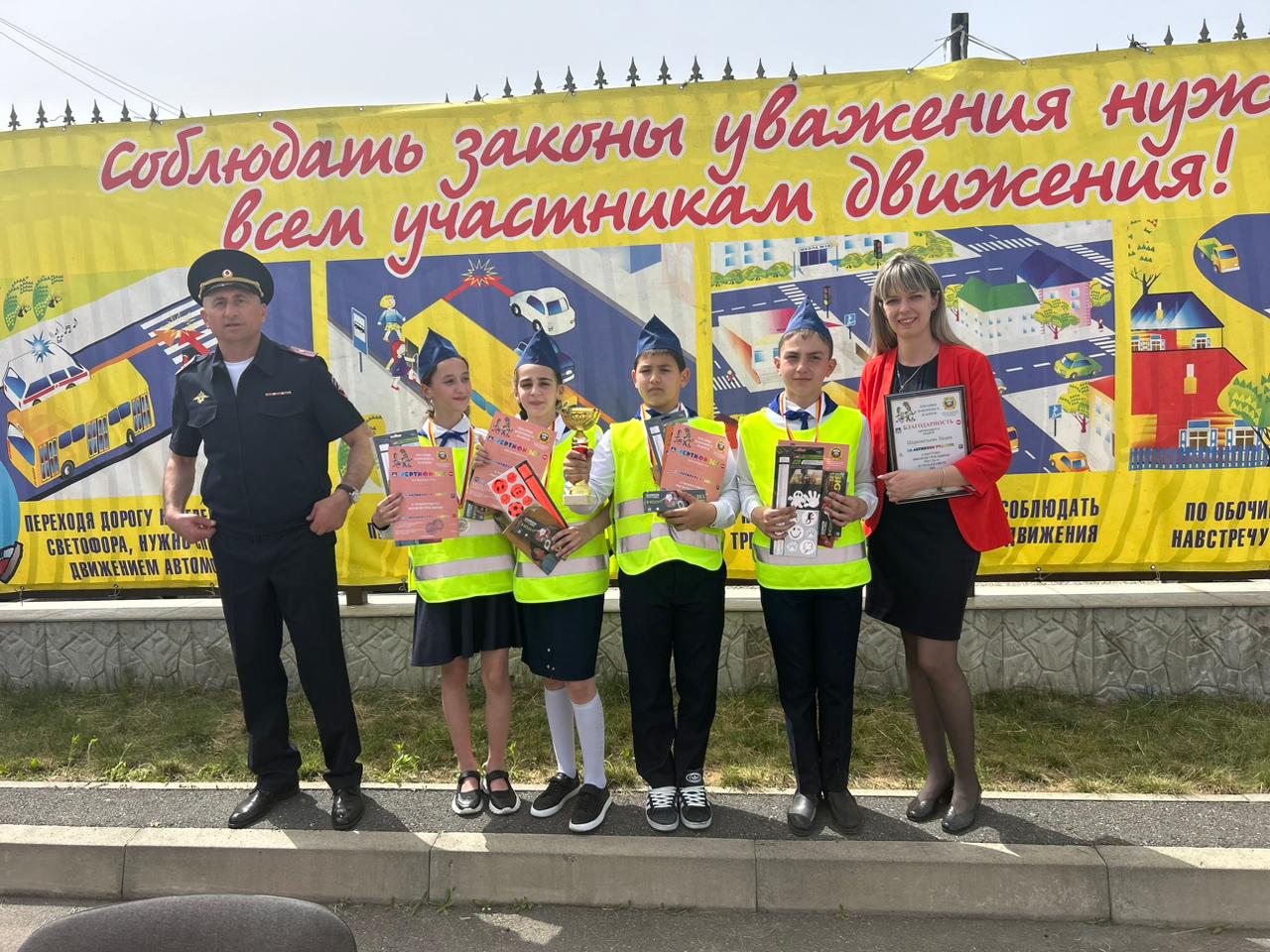 Корреспонденты: Ваниева Дана, Багаева Амина, Касаева Алана 9 а класс                                                                    учитель русского языка и литературы Габанова Г.Б.